INFORMACJA
o wyborze najkorzystniejszej ofertyDziałając na podstawie art. 253 ust. 1 oraz ust. 2 ustawy z dnia 11 września 2019 roku Prawo zamówień publicznych w związku z art. 239 i następnymi oraz art. 266 tej ustawy Gmina Wiskitki jako podmiot prowadzący postępowanie w imieniu Zamawiającego – Ochotniczej Straży Pożarnej w Aleksandrowie – informuje o wyborze najkorzystniejszej oferty w postępowaniu.W postępowaniu wpłynęła jedna oferta. Punktacja przedstawia się następująco:Mając na uwadze powyższe zestawienie dokonuje się wybory najkorzystniejszej oferty – w postępowaniu zostaje wybrana oferta nr 1.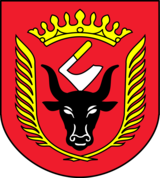 GMINA WISKITKIWiskitki, dnia 27 września 2023 r.IZRK.271.14.2023L.p.WykonawcaPunktacjaMiejsce w rankingu ofertUwagi1Przedsiębiorstwo Specjalistyczne ,,bocar” Sp. z o.o.
Korwinów, ul. Okólna 15
42-263 WrzosowaKryterium ceny: 60,00 pkt Kryterium gwarancji: 10,00 punktówKryterium parametrów technicznych (dodatkowego wyposażenia): 20,00 punktów Punktacja łączna: 90,00 pkt 1Brak